Сумська міська радаVІIІ СКЛИКАННЯ               СЕСІЯРІШЕННЯвід                   2021 року №           -МРм. СумиРозглянувши звернення громадянки, надані документи, відповідно до статей 12, 20, пункту 6 частини третьої статті 186 Земельного кодексу України, частини третьої статті 29, частини третьої статті 50 Закону України                              «Про землеустрій», частини четвертої статті 24 Закону України                                «Про регулювання містобудівної діяльності», частини четвертої статті 15 Закону України «Про доступ до публічної інформації», ураховуючи протокол засідання постійної комісії з питань архітектури, містобудування, регулювання земельних відносин, природокористування та екології Сумської міської ради від 07.10.2021 № 37, керуючись пунктом 34 частини першої статті 26 Закону України «Про місцеве самоврядування в Україні», Сумська міська радаВИРІШИЛА:Відмовити Степанчук Людмилі Болеславівні у затвердженні проекту землеустрою щодо відведення земельних ділянок та зміну їх цільового призначення із земель «для ведення особистого селянського господарства»                                              на землі «для індивідуального садівництва» в межах категорії земель сільськогосподарського призначення за наступними адресами:- за межами м. Суми, на території Сумської міської територіальної громади, кадастровий номер 5910136300:13:003:0089, площею 2,0000 га, яка перебуває у власності Степанчук Людмили Болеславівни (2136705984) відповідно до витягу з Державного реєстру речових прав на нерухоме майно про реєстрацію права власності № 28475376 від 22.10.2014, реєстраційний номер об’єкта нерухомого майна 385200559101;- за межами м. Суми, на території Сумської міської територіальної громади, кадастровий номер 5910136300:13:003:0090, площею 2,0000 га, яка перебуває у власності Степанчук Людмили Болеславівни (2136705984) відповідно до витягу з Державного реєстру речових прав на нерухоме майно про реєстрацію права власності № 28475590 від 22.10.2014, реєстраційний номер об’єкта нерухомого майна 386011959101 у зв’язку з невідповідністю місця розташування земельних ділянок вимогам містобудівної документації та нормативно-правових актів:частині четвертій статті 24 Закону України «Про регулювання містобудівної діяльності», згідно з якою зміна цільового призначення земельної ділянки допускається виключно за умови дотримання правил співвідношення між новим видом цільового призначення земельної ділянки та видом функціонального призначення території, визначеного відповідною містобудівною документацією на місцевому рівні, натомість згідно з Детальним планом території земельної ділянки орієнтовною площею 150,0 га, що обмежена продовженням вулиці Лебединської за межами міста Суми, затвердженим розпорядженням голови Сумської обласної державної адміністрації       від 26.07.2018 № 457-ОД «Про затвердження детального плану території земельної ділянки», частина земельних ділянок розташована в межах проектних червоних ліній вуличної мережі, що формує планувальну структуру проектного садівничого масиву та не може відноситися до ділянок «для індивідуального садівництва»;частині третій статті 29 Закону України «Про землеустрій» в редакції Закону України «Про внесення змін до деяких законодавчих актів України щодо вдосконалення системи управління та дерегуляції у сфері земельних відносин» № 1423-IX від 28.04.2021, який набрав чинності 27.05.2021, у зв’язку з відсутністю у пояснювальній записці проекту землеустрою щодо відведення земельних ділянок та зміну їх цільового призначення заяви виконавця робіт із землеустрою про дотримання ним обмежень, встановлених статтею 28 цього Закону;частині третій статті 50 Закону України «Про землеустрій», у зв’язку з відсутністю у складі проекту землеустрою щодо відведення земельних ділянок та зміну їх цільового призначення витягів із містобудівної документації із зазначенням функціональної зони території, в межах якої розташовані земельні ділянки, та обмежень у використанні території для містобудівних потреб.Сумський міський голова						          О.М. ЛисенкоВиконавець: Клименко Ю.М.Ініціатор розгляду питання - постійна комісія з питань архітектури, містобудування, регулювання земельних відносин, природокористування та екології Сумської міської радиПроєкт рішення підготовлено Департаментом забезпечення ресурсних платежів Сумської міської радиДоповідач – Клименко Ю.М. 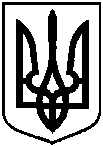 Проєктоприлюднено«__»_____________2021 р.Про відмову Степанчук Людмилі Болеславівні у затвердженні проекту землеустрою щодо відведення земельних ділянок та зміну їх цільового призначення за адресою:                         за межами м. Суми, на території Сумської міської територіальної громади, площами по 2,0000 га кожна